18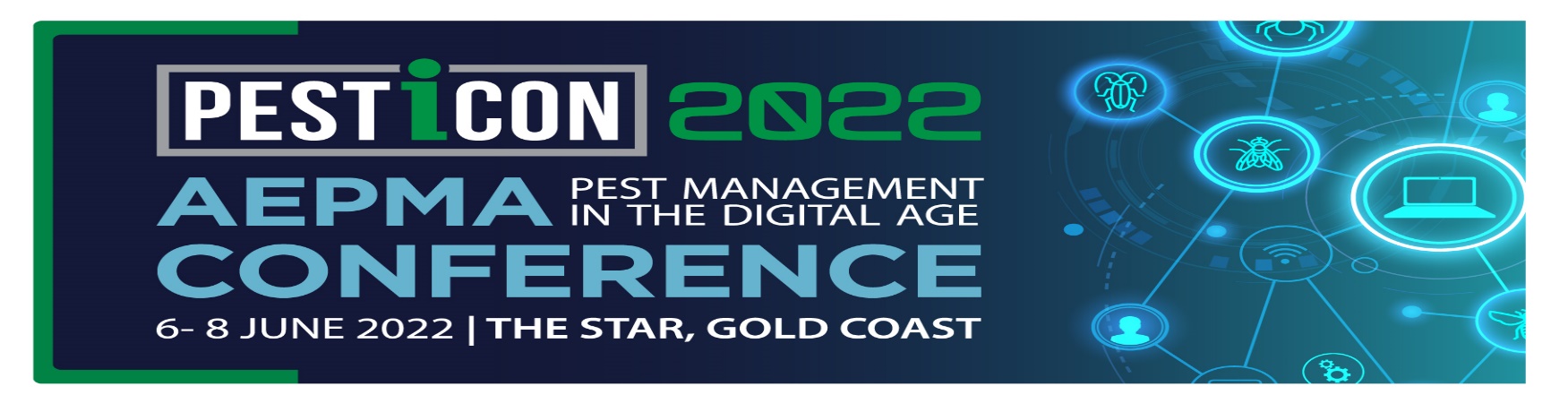 18181818181818181818181818REGISTRATION FORMREGISTRATION FORMREGISTRATION FORMREGISTRATION FORMREGISTRATION FORMREGISTRATION FORMREGISTRATION FORMREGISTRATION FORMREGISTRATION FORMREGISTRATION FORMREGISTRATION FORMREGISTRATION FORMREGISTRATION FORMREGISTRATION FORMFill in form on computer, print and send or fill out by hand, print and forward to AEPMA by mail, email or fax to the details on page 2.Fill in form on computer, print and send or fill out by hand, print and forward to AEPMA by mail, email or fax to the details on page 2.Fill in form on computer, print and send or fill out by hand, print and forward to AEPMA by mail, email or fax to the details on page 2.Fill in form on computer, print and send or fill out by hand, print and forward to AEPMA by mail, email or fax to the details on page 2.Fill in form on computer, print and send or fill out by hand, print and forward to AEPMA by mail, email or fax to the details on page 2.Fill in form on computer, print and send or fill out by hand, print and forward to AEPMA by mail, email or fax to the details on page 2.Fill in form on computer, print and send or fill out by hand, print and forward to AEPMA by mail, email or fax to the details on page 2.Fill in form on computer, print and send or fill out by hand, print and forward to AEPMA by mail, email or fax to the details on page 2.Fill in form on computer, print and send or fill out by hand, print and forward to AEPMA by mail, email or fax to the details on page 2.Fill in form on computer, print and send or fill out by hand, print and forward to AEPMA by mail, email or fax to the details on page 2.Fill in form on computer, print and send or fill out by hand, print and forward to AEPMA by mail, email or fax to the details on page 2.Fill in form on computer, print and send or fill out by hand, print and forward to AEPMA by mail, email or fax to the details on page 2.Fill in form on computer, print and send or fill out by hand, print and forward to AEPMA by mail, email or fax to the details on page 2.Fill in form on computer, print and send or fill out by hand, print and forward to AEPMA by mail, email or fax to the details on page 2.CompanyCompanyContact NameContact NameAddressAddressAddressAddressAddressAddressPhone       Phone       Phone       Phone       Phone       Mobile       Mobile       Mobile       Mobile       Mobile       Mobile       Mobile       AddressAddressEmail        Email        Email        Email        Email        Email        Email        Email        Email        Email        Email        Email        REGISTRATION RATES (Delegate registration includes 2 streams, access to Exhibition Hall, lunches, morning teas, Welcome Reception, “Happy Hour” Pub Night and Conference Gala Dinner – Partner not included in rate)REGISTRATION RATES (Delegate registration includes 2 streams, access to Exhibition Hall, lunches, morning teas, Welcome Reception, “Happy Hour” Pub Night and Conference Gala Dinner – Partner not included in rate)REGISTRATION RATES (Delegate registration includes 2 streams, access to Exhibition Hall, lunches, morning teas, Welcome Reception, “Happy Hour” Pub Night and Conference Gala Dinner – Partner not included in rate)REGISTRATION RATES (Delegate registration includes 2 streams, access to Exhibition Hall, lunches, morning teas, Welcome Reception, “Happy Hour” Pub Night and Conference Gala Dinner – Partner not included in rate)REGISTRATION RATES (Delegate registration includes 2 streams, access to Exhibition Hall, lunches, morning teas, Welcome Reception, “Happy Hour” Pub Night and Conference Gala Dinner – Partner not included in rate)REGISTRATION RATES (Delegate registration includes 2 streams, access to Exhibition Hall, lunches, morning teas, Welcome Reception, “Happy Hour” Pub Night and Conference Gala Dinner – Partner not included in rate)REGISTRATION RATES (Delegate registration includes 2 streams, access to Exhibition Hall, lunches, morning teas, Welcome Reception, “Happy Hour” Pub Night and Conference Gala Dinner – Partner not included in rate)REGISTRATION RATES (Delegate registration includes 2 streams, access to Exhibition Hall, lunches, morning teas, Welcome Reception, “Happy Hour” Pub Night and Conference Gala Dinner – Partner not included in rate)EARLYBIRD REGISTRATIONCLOSES 29 April 2022*Groups of 10 or more will be at a rate of $400.00 eachEARLYBIRD REGISTRATIONCLOSES 29 April 2022*Groups of 10 or more will be at a rate of $400.00 eachEARLYBIRD REGISTRATIONCLOSES 29 April 2022*Groups of 10 or more will be at a rate of $400.00 eachEARLYBIRD REGISTRATIONCLOSES 29 April 2022*Groups of 10 or more will be at a rate of $400.00 eachEARLYBIRD REGISTRATIONCLOSES 29 April 2022*Groups of 10 or more will be at a rate of $400.00 eachEARLYBIRD REGISTRATIONCLOSES 29 April 2022*Groups of 10 or more will be at a rate of $400.00 eachAEPMA Member (Rates include GST)AEPMA Member (Rates include GST)AEPMA Member (Rates include GST)AEPMA Member (Rates include GST)AEPMA Member (Rates include GST)AEPMA Member (Rates include GST)AEPMA Member (Rates include GST)AEPMA Member (Rates include GST)EarlybirdEarlybirdEarlybirdEarlybirdEarlybirdAfter 29/04/2022First DelegateFirst DelegateFirst DelegateFirst DelegateFirst DelegateFirst DelegateFirst DelegateFirst Delegate$450$450$450$450$450$500Each additional delegateEach additional delegateEach additional delegateEach additional delegateEach additional delegateEach additional delegateEach additional delegateEach additional delegate$400$400$400$400$400$450Non member (Rates include GST)Non member (Rates include GST)Non member (Rates include GST)Non member (Rates include GST)Non member (Rates include GST)Non member (Rates include GST)Non member (Rates include GST)Non member (Rates include GST)Non member (Rates include GST)Non member (Rates include GST)Non member (Rates include GST)Non member (Rates include GST)Non member (Rates include GST)Non member (Rates include GST)First DelegateFirst DelegateFirst DelegateFirst DelegateFirst DelegateFirst DelegateFirst DelegateFirst Delegate$475$475$475$475$475$525Each additional delegateEach additional delegateEach additional delegateEach additional delegateEach additional delegateEach additional delegateEach additional delegateEach additional delegate$425$425$425$425$425$475Non-delegate / Partner attendance at Social Functions  (Rates include GST)Non-delegate / Partner attendance at Social Functions  (Rates include GST)Non-delegate / Partner attendance at Social Functions  (Rates include GST)Non-delegate / Partner attendance at Social Functions  (Rates include GST)Non-delegate / Partner attendance at Social Functions  (Rates include GST)Non-delegate / Partner attendance at Social Functions  (Rates include GST)Non-delegate / Partner attendance at Social Functions  (Rates include GST)Non-delegate / Partner attendance at Social Functions  (Rates include GST)Non-delegate / Partner attendance at Social Functions  (Rates include GST)Non-delegate / Partner attendance at Social Functions  (Rates include GST)Non-delegate / Partner attendance at Social Functions  (Rates include GST)Non-delegate / Partner attendance at Social Functions  (Rates include GST)Non-delegate / Partner attendance at Social Functions  (Rates include GST)Non-delegate / Partner attendance at Social Functions  (Rates include GST)Welcome Reception – 6th June 2022Welcome Reception – 6th June 2022Welcome Reception – 6th June 2022Welcome Reception – 6th June 2022Welcome Reception – 6th June 2022Welcome Reception – 6th June 2022Welcome Reception – 6th June 2022Welcome Reception – 6th June 2022$85“Happy Hour” Drinks Night – 7th June 2022“Happy Hour” Drinks Night – 7th June 2022“Happy Hour” Drinks Night – 7th June 2022“Happy Hour” Drinks Night – 7th June 2022“Happy Hour” Drinks Night – 7th June 2022“Happy Hour” Drinks Night – 7th June 2022“Happy Hour” Drinks Night – 7th June 2022“Happy Hour” Drinks Night – 7th June 2022$75Conference Dinner – 8th June 2022Conference Dinner – 8th June 2022Conference Dinner – 8th June 2022Conference Dinner – 8th June 2022Conference Dinner – 8th June 2022Conference Dinner – 8th June 2022Conference Dinner – 8th June 2022Conference Dinner – 8th June 2022$140SPECIAL PRICE – Partner attending all 3 (Reception, Drinks & Dinner)SPECIAL PRICE – Partner attending all 3 (Reception, Drinks & Dinner)SPECIAL PRICE – Partner attending all 3 (Reception, Drinks & Dinner)SPECIAL PRICE – Partner attending all 3 (Reception, Drinks & Dinner)SPECIAL PRICE – Partner attending all 3 (Reception, Drinks & Dinner)SPECIAL PRICE – Partner attending all 3 (Reception, Drinks & Dinner)SPECIAL PRICE – Partner attending all 3 (Reception, Drinks & Dinner)SPECIAL PRICE – Partner attending all 3 (Reception, Drinks & Dinner)$300 $275TAX INVOICE ABN  92 003 476 293TAX INVOICE ABN  92 003 476 293TAX INVOICE ABN  92 003 476 293TAX INVOICE ABN  92 003 476 293TAX INVOICE ABN  92 003 476 293TAX INVOICE ABN  92 003 476 293TAX INVOICE ABN  92 003 476 293TAX INVOICE ABN  92 003 476 293TAX INVOICE ABN  92 003 476 293TAX INVOICE ABN  92 003 476 293TAX INVOICE ABN  92 003 476 293TAX INVOICE ABN  92 003 476 293TAX INVOICE ABN  92 003 476 293TAX INVOICE ABN  92 003 476 293Name of DelegateName of DelegateName of DelegateFunction Attendance(Please tick)Function Attendance(Please tick)Function Attendance(Please tick)Function Attendance(Please tick)Function Attendance(Please tick)Special RequirementsSpecial RequirementsSpecial RequirementsSpecial RequirementsAmountName of DelegateName of DelegateName of DelegateReceptionReceptionDrinksDrinksDinnerSpecial RequirementsSpecial RequirementsSpecial RequirementsSpecial RequirementsAmount123456Name of PartnerName of PartnerName of PartnerWelcome Reception(Please tick)Welcome Reception(Please tick)Welcome Reception(Please tick)“Happy Hour” Drinks Night
(Please tick)“Happy Hour” Drinks Night
(Please tick)“Happy Hour” Drinks Night
(Please tick)Conference Gala Dinner
(Please tick)Conference Gala Dinner
(Please tick)Conference Gala Dinner
(Please tick)123TOTAL AMOUNT PAYABLETOTAL AMOUNT PAYABLETOTAL AMOUNT PAYABLETOTAL AMOUNT PAYABLETOTAL AMOUNT PAYABLETOTAL AMOUNT PAYABLETOTAL AMOUNT PAYABLETOTAL AMOUNT PAYABLETOTAL AMOUNT PAYABLETOTAL AMOUNT PAYABLETOTAL AMOUNT PAYABLETOTAL AMOUNT PAYABLETOTAL AMOUNT PAYABLEPlease indicate method of paymentPlease indicate method of paymentPlease indicate method of paymentPlease indicate method of paymentPlease indicate method of paymentPlease indicate method of paymentPlease indicate method of paymentPlease indicate method of paymentPlease indicate method of paymentPlease indicate method of paymentPlease indicate method of paymentPlease indicate method of paymentPlease indicate method of paymentPlease indicate method of payment  Mail with cheque (A$) to  Mail with cheque (A$) to  Mail with cheque (A$) toAEPMA, GPO Box 3102, Hendra QLD 4011AEPMA, GPO Box 3102, Hendra QLD 4011AEPMA, GPO Box 3102, Hendra QLD 4011AEPMA, GPO Box 3102, Hendra QLD 4011AEPMA, GPO Box 3102, Hendra QLD 4011AEPMA, GPO Box 3102, Hendra QLD 4011AEPMA, GPO Box 3102, Hendra QLD 4011AEPMA, GPO Box 3102, Hendra QLD 4011AEPMA, GPO Box 3102, Hendra QLD 4011AEPMA, GPO Box 3102, Hendra QLD 4011AEPMA, GPO Box 3102, Hendra QLD 4011  Direct deposit  Direct deposit  Direct depositAccount:	Australian Environmental Pest Managers Association LtdAccount:	Australian Environmental Pest Managers Association LtdAccount:	Australian Environmental Pest Managers Association LtdAccount:	Australian Environmental Pest Managers Association LtdAccount:	Australian Environmental Pest Managers Association LtdAccount:	Australian Environmental Pest Managers Association LtdAccount:	Australian Environmental Pest Managers Association LtdAccount:	Australian Environmental Pest Managers Association LtdAccount:	Australian Environmental Pest Managers Association LtdAccount:	Australian Environmental Pest Managers Association LtdAccount:	Australian Environmental Pest Managers Association Ltd  Direct deposit  Direct deposit  Direct depositBank:		Commonwealth Bank of AustraliaBank:		Commonwealth Bank of AustraliaBank:		Commonwealth Bank of AustraliaBank:		Commonwealth Bank of AustraliaBank:		Commonwealth Bank of AustraliaBank:		Commonwealth Bank of AustraliaBank:		Commonwealth Bank of AustraliaBank:		Commonwealth Bank of AustraliaBank:		Commonwealth Bank of AustraliaBank:		Commonwealth Bank of AustraliaBank:		Commonwealth Bank of Australia  Direct deposit  Direct deposit  Direct depositBSB:  062 498BSB:  062 498Account No:  1007 8663Account No:  1007 8663Account No:  1007 8663Account No:  1007 8663Account No:  1007 8663Account No:  1007 8663SWIFT Code:  CTBAAU2SSWIFT Code:  CTBAAU2SSWIFT Code:  CTBAAU2S  Online Registration  Online Registration  Online RegistrationI have paid online by credit card - Date paid      I have paid online by credit card - Date paid      I have paid online by credit card - Date paid      I have paid online by credit card - Date paid      I have paid online by credit card - Date paid      I have paid online by credit card - Date paid      I have paid online by credit card - Date paid      I have paid online by credit card - Date paid      I have paid online by credit card - Date paid      I have paid online by credit card - Date paid      I have paid online by credit card - Date paid        Please charge       my credit cardFax to +617 3268 4213  Please charge       my credit cardFax to +617 3268 4213  Please charge       my credit cardFax to +617 3268 4213Cardholder’s name:       Cardholder’s name:       Cardholder’s name:       Cardholder’s name:       Cardholder’s name:       Cardholder’s name:       Cardholder’s name:       Cardholder’s name:       Cardholder’s name:       Cardholder’s name:       Cardholder’s name:         Please charge       my credit cardFax to +617 3268 4213  Please charge       my credit cardFax to +617 3268 4213  Please charge       my credit cardFax to +617 3268 4213  Visa		Mastercard  Visa		Mastercard  Visa		Mastercard  Visa		Mastercard  Visa		Mastercard  Visa		Mastercard  Visa		Mastercard  Visa		Mastercard  Visa		Mastercard  Visa		Mastercard  Visa		Mastercard  Please charge       my credit cardFax to +617 3268 4213  Please charge       my credit cardFax to +617 3268 4213  Please charge       my credit cardFax to +617 3268 4213Card No:       Card No:       Card No:       Card No:       Card No:       Card No:       Card No:       Card No:       Card No:       Expiry Date:      Expiry Date:        Please charge       my credit cardFax to +617 3268 4213  Please charge       my credit cardFax to +617 3268 4213  Please charge       my credit cardFax to +617 3268 4213CVV:	     CVV:	     CVV:	     CVV:	     CVV:	     CVV:	     CVV:	     CVV:	     CVV:	     CVV:	     CVV:	       Please charge       my credit cardFax to +617 3268 4213  Please charge       my credit cardFax to +617 3268 4213  Please charge       my credit cardFax to +617 3268 4213Amount (incl GST):       Amount (incl GST):       Amount (incl GST):       Amount (incl GST):       Amount (incl GST):       Amount (incl GST):       Amount (incl GST):       Amount (incl GST):       Amount (incl GST):       Amount (incl GST):       Amount (incl GST):         Please charge       my credit cardFax to +617 3268 4213  Please charge       my credit cardFax to +617 3268 4213  Please charge       my credit cardFax to +617 3268 4213Cardholder’s signature:         Cardholder’s signature:         Cardholder’s signature:         Cardholder’s signature:         Cardholder’s signature:         Cardholder’s signature:         Cardholder’s signature:         Cardholder’s signature:         Cardholder’s signature:         Cardholder’s signature:         Cardholder’s signature:         Australian Environmental Pest Managers Association LimitedT: 1300 307 114     F: +61 7 3268 4213     E: info@aepma.com.au     W: www.aepma.com.auAustralian Environmental Pest Managers Association LimitedT: 1300 307 114     F: +61 7 3268 4213     E: info@aepma.com.au     W: www.aepma.com.auAustralian Environmental Pest Managers Association LimitedT: 1300 307 114     F: +61 7 3268 4213     E: info@aepma.com.au     W: www.aepma.com.auAustralian Environmental Pest Managers Association LimitedT: 1300 307 114     F: +61 7 3268 4213     E: info@aepma.com.au     W: www.aepma.com.auAustralian Environmental Pest Managers Association LimitedT: 1300 307 114     F: +61 7 3268 4213     E: info@aepma.com.au     W: www.aepma.com.auAustralian Environmental Pest Managers Association LimitedT: 1300 307 114     F: +61 7 3268 4213     E: info@aepma.com.au     W: www.aepma.com.auAustralian Environmental Pest Managers Association LimitedT: 1300 307 114     F: +61 7 3268 4213     E: info@aepma.com.au     W: www.aepma.com.auAustralian Environmental Pest Managers Association LimitedT: 1300 307 114     F: +61 7 3268 4213     E: info@aepma.com.au     W: www.aepma.com.auAustralian Environmental Pest Managers Association LimitedT: 1300 307 114     F: +61 7 3268 4213     E: info@aepma.com.au     W: www.aepma.com.auAustralian Environmental Pest Managers Association LimitedT: 1300 307 114     F: +61 7 3268 4213     E: info@aepma.com.au     W: www.aepma.com.auAustralian Environmental Pest Managers Association LimitedT: 1300 307 114     F: +61 7 3268 4213     E: info@aepma.com.au     W: www.aepma.com.auAustralian Environmental Pest Managers Association LimitedT: 1300 307 114     F: +61 7 3268 4213     E: info@aepma.com.au     W: www.aepma.com.auAustralian Environmental Pest Managers Association LimitedT: 1300 307 114     F: +61 7 3268 4213     E: info@aepma.com.au     W: www.aepma.com.auAustralian Environmental Pest Managers Association LimitedT: 1300 307 114     F: +61 7 3268 4213     E: info@aepma.com.au     W: www.aepma.com.auRefund Policy:All cancellations and refund requests must be received in writing.By 6 May 2022– 100% refundFrom 7 -13 May 2022 – 75% refundFrom 14 - 20 May 2022 – 50% refundFrom 21 - 27 May 2022 - 25% refundAfter 27 May 2022 : No refundNo-shows: No refundRefund Policy:All cancellations and refund requests must be received in writing.By 6 May 2022– 100% refundFrom 7 -13 May 2022 – 75% refundFrom 14 - 20 May 2022 – 50% refundFrom 21 - 27 May 2022 - 25% refundAfter 27 May 2022 : No refundNo-shows: No refundRefund Policy:All cancellations and refund requests must be received in writing.By 6 May 2022– 100% refundFrom 7 -13 May 2022 – 75% refundFrom 14 - 20 May 2022 – 50% refundFrom 21 - 27 May 2022 - 25% refundAfter 27 May 2022 : No refundNo-shows: No refundRefund Policy:All cancellations and refund requests must be received in writing.By 6 May 2022– 100% refundFrom 7 -13 May 2022 – 75% refundFrom 14 - 20 May 2022 – 50% refundFrom 21 - 27 May 2022 - 25% refundAfter 27 May 2022 : No refundNo-shows: No refundRefund Policy:All cancellations and refund requests must be received in writing.By 6 May 2022– 100% refundFrom 7 -13 May 2022 – 75% refundFrom 14 - 20 May 2022 – 50% refundFrom 21 - 27 May 2022 - 25% refundAfter 27 May 2022 : No refundNo-shows: No refundRefund Policy:All cancellations and refund requests must be received in writing.By 6 May 2022– 100% refundFrom 7 -13 May 2022 – 75% refundFrom 14 - 20 May 2022 – 50% refundFrom 21 - 27 May 2022 - 25% refundAfter 27 May 2022 : No refundNo-shows: No refundRefund Policy:All cancellations and refund requests must be received in writing.By 6 May 2022– 100% refundFrom 7 -13 May 2022 – 75% refundFrom 14 - 20 May 2022 – 50% refundFrom 21 - 27 May 2022 - 25% refundAfter 27 May 2022 : No refundNo-shows: No refundRefund Policy:All cancellations and refund requests must be received in writing.By 6 May 2022– 100% refundFrom 7 -13 May 2022 – 75% refundFrom 14 - 20 May 2022 – 50% refundFrom 21 - 27 May 2022 - 25% refundAfter 27 May 2022 : No refundNo-shows: No refundRefund Policy:All cancellations and refund requests must be received in writing.By 6 May 2022– 100% refundFrom 7 -13 May 2022 – 75% refundFrom 14 - 20 May 2022 – 50% refundFrom 21 - 27 May 2022 - 25% refundAfter 27 May 2022 : No refundNo-shows: No refundRefund Policy:All cancellations and refund requests must be received in writing.By 6 May 2022– 100% refundFrom 7 -13 May 2022 – 75% refundFrom 14 - 20 May 2022 – 50% refundFrom 21 - 27 May 2022 - 25% refundAfter 27 May 2022 : No refundNo-shows: No refundRefund Policy:All cancellations and refund requests must be received in writing.By 6 May 2022– 100% refundFrom 7 -13 May 2022 – 75% refundFrom 14 - 20 May 2022 – 50% refundFrom 21 - 27 May 2022 - 25% refundAfter 27 May 2022 : No refundNo-shows: No refundRefund Policy:All cancellations and refund requests must be received in writing.By 6 May 2022– 100% refundFrom 7 -13 May 2022 – 75% refundFrom 14 - 20 May 2022 – 50% refundFrom 21 - 27 May 2022 - 25% refundAfter 27 May 2022 : No refundNo-shows: No refundRefund Policy:All cancellations and refund requests must be received in writing.By 6 May 2022– 100% refundFrom 7 -13 May 2022 – 75% refundFrom 14 - 20 May 2022 – 50% refundFrom 21 - 27 May 2022 - 25% refundAfter 27 May 2022 : No refundNo-shows: No refundRefund Policy:All cancellations and refund requests must be received in writing.By 6 May 2022– 100% refundFrom 7 -13 May 2022 – 75% refundFrom 14 - 20 May 2022 – 50% refundFrom 21 - 27 May 2022 - 25% refundAfter 27 May 2022 : No refundNo-shows: No refund